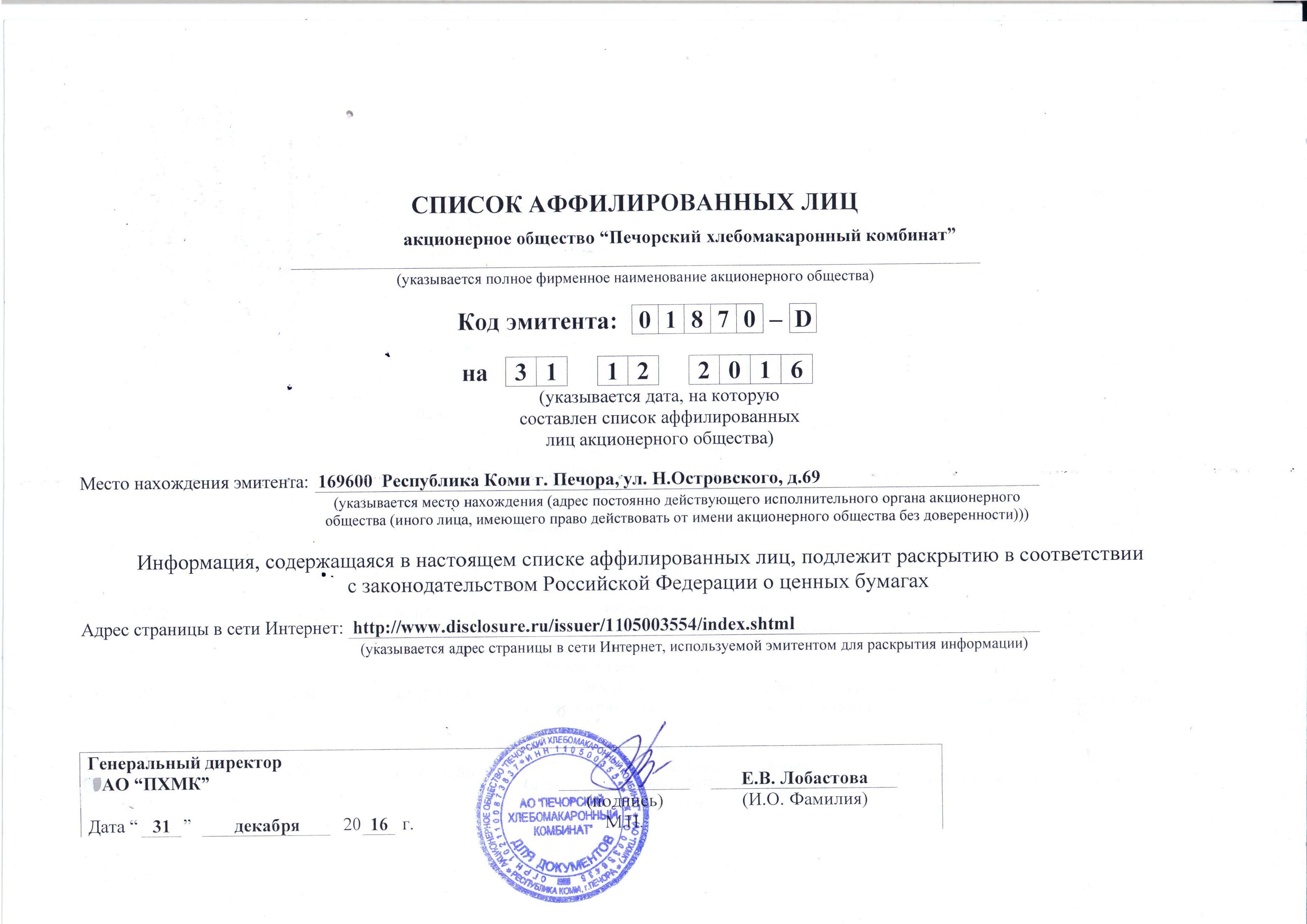 СПИСОК АФФИЛИРОВАННЫХ ЛИЦ  Акционерное общество “Печорский хлебомакаронный комбинат”(указывается полное фирменное наименование акционерного общества)(указывается дата, на которую составлен список аффилированных лиц акционерного общества)Место нахождения эмитента:  169600  Республика Коми г. Печора, ул. Н.Островского, д.69(указывается место нахождения (адрес постоянно действующего исполнительного органа акционерного общества (иного лица, имеющего право действовать от имени акционерного общества без доверенности)))Информация, содержащаяся в настоящем списке аффилированных лиц, подлежит раскрытию в соответствии
с законодательством Российской Федерации о ценных бумагахАдрес страницы в сети Интернет:  http://www.disclosure.ru/issuer/1105003554/index.shtml(указывается адрес страницы в сети Интернет, используемой эмитентом для раскрытия информации)II.     Изменения, произошедшие в списке аффилированных лиц, за периодСодержание сведений об аффилированном лице до изменения:Содержание сведений об аффилированном лице после изменения:Код эмитента:01870–Dна31122016Генеральный директорАО “ПХМК”Генеральный директорАО “ПХМК”Генеральный директорАО “ПХМК”Генеральный директорАО “ПХМК”Генеральный директорАО “ПХМК”Генеральный директорАО “ПХМК”Генеральный директорАО “ПХМК”Генеральный директорАО “ПХМК”Генеральный директорАО “ПХМК”Генеральный директорАО “ПХМК”Генеральный директорАО “ПХМК”Е.В. ЛобастоваЕ.В. ЛобастоваЕ.В. Лобастова(подпись)(подпись)(подпись)(подпись)(подпись)(И.О. Фамилия)(И.О. Фамилия)(И.О. Фамилия)Дата “31”декабря2016г.г.г.г.г.г.г.М.П.М.П.М.П.М.П.М.П.М.П.М.П.М.П.М.П.Коды эмитентаКоды эмитентаИНН1105003554ОГРН102110087837I. Состав аффилированных лиц наI. Состав аффилированных лиц наI. Состав аффилированных лиц наI. Состав аффилированных лиц наI. Состав аффилированных лиц наI. Состав аффилированных лиц наI. Состав аффилированных лиц на31112200116№
п/пПолное фирменное наименование (наименование для некоммерческой организации) или фамилия, имя, отчество аффилированного лицаМесто нахождения юридического лица или место жительства физического лица (указывается только с согласия физического лица)Основание (основания), в силу которого лицо признается аффилированнымДата наступления основания (оснований)Доля участия аффилированного лица в уставном капитале акционерного общества, %Доля принадлежащих аффилированному лицу обыкновенных акций акционерного общества, %12345671Горбачёв Юрий ПетровичРоссия, г. Печора, Республика Комиа)лицо является Членом Совета директоров (Наблюдательного Совета) Общества06.05.20160,24%0,24%2Лобастова Елена ВикторовнаРоссия, г. Печора, Республика Комиа)лицо является генеральным директором Общества 11.04.20148,11%8,11%б)лицо, принадлежит к той же группе лиц, которой принадлежит акционерное общество в силу того, что осуществляется полномочия его единоличного исполнительного органа11.04.20148,11%8,11%б)лицо, принадлежит к той же группе лиц, которой принадлежит акционерное общество в силу того, что осуществляется полномочия его единоличного исполнительного органа06.05.20168,11%8,11%3Лобастов Алексей АнатольевичРоссия, г. Сыктывкар, Республика Комиа)лицо является Членом Совета директоров (Наблюдательного Совета) Общества06.05.20165,73%5,73%4Лавит Мария МихайловнаРоссия, г. Печора, Республика Комиа)лицо является Членом Совета директоров (Наблюдательного Совета) Общества06.05.20160%0%5Чумаченко Наталья ИвановнаРоссия, г. Печора, Республика Комиа)лицо является Членом  Совета директоров (Наблюдательного Совета) Общества 06.05.20160,9%0,9 %сс01102016по311220166№
п/пСодержание измененияСодержание измененияСодержание измененияСодержание измененияСодержание измененияСодержание измененияСодержание измененияСодержание измененияСодержание измененияСодержание измененияСодержание измененияСодержание измененияСодержание измененияСодержание измененияСодержание измененияСодержание измененияСодержание измененияСодержание измененияСодержание измененияСодержание измененияСодержание измененияСодержание измененияДата наступления измененияДата наступления измененияДата внесения изменения в список аффилированных лиц1За указанный период изменений в списке аффилированных лиц не произошлоЗа указанный период изменений в списке аффилированных лиц не произошлоЗа указанный период изменений в списке аффилированных лиц не произошлоЗа указанный период изменений в списке аффилированных лиц не произошлоЗа указанный период изменений в списке аффилированных лиц не произошлоЗа указанный период изменений в списке аффилированных лиц не произошлоЗа указанный период изменений в списке аффилированных лиц не произошлоЗа указанный период изменений в списке аффилированных лиц не произошлоЗа указанный период изменений в списке аффилированных лиц не произошлоЗа указанный период изменений в списке аффилированных лиц не произошлоЗа указанный период изменений в списке аффилированных лиц не произошлоЗа указанный период изменений в списке аффилированных лиц не произошлоЗа указанный период изменений в списке аффилированных лиц не произошлоЗа указанный период изменений в списке аффилированных лиц не произошлоЗа указанный период изменений в списке аффилированных лиц не произошлоЗа указанный период изменений в списке аффилированных лиц не произошлоЗа указанный период изменений в списке аффилированных лиц не произошлоЗа указанный период изменений в списке аффилированных лиц не произошлоЗа указанный период изменений в списке аффилированных лиц не произошлоЗа указанный период изменений в списке аффилированных лиц не произошлоЗа указанный период изменений в списке аффилированных лиц не произошлоЗа указанный период изменений в списке аффилированных лиц не произошло---№
п/пПолное фирменное наименование (наименование для некоммерческой организации) или фамилия, имя, отчество аффилированного лицаМесто нахождения юридического лица                 или место жительства физического лица (указывается только с согласия физического лица)Основание (основания),                   в силу которого лицо  признается аффилированнымДата наступления основания (оснований)Доля участия аффилированного лица в уставном капитале акционерного общества, %Доля принадлежащих аффилированному лицу обыкновенных акций акционерного общества, %1234567№
п/пПолное фирменное наименование (наименование для некоммерческой организации) или фамилия, имя, отчество аффилированного лицаМесто нахождения юридического лица или место жительства физического лица (указывается только с согласия физического лица)Основание (основания), в силу которого лицо признается аффилированнымДата наступления основания (оснований)Доля участия аффилированного лица в уставном капитале акционерного общества, %Доля принадлежащих аффилированному лицу обыкновенных акций акционерного общества, %1234567